For immediate release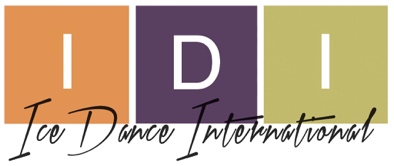 February 9, 2023Contact Lynn Plage: lplage@lpcpublicity.com               Douglas Webster : Douglas@IceDanceInternational.org                      
Ice Dance International (IDI) opens US tour of GRACE: A Spellbinding Theatrical Experience in Dover-Foxcroft, Maine on March 4, 2023New England’s Premier Ice Dancing Performing Arts Company, IDI, will present an evening of original works by figure skating’s best choreographers with an ensemble of world-class skaters following a weeklong residency at Monson Arts and the Piscataquis County Ice Arena with support from the Libra FoundationKittery, Maine –  Ice Dance International’s Grace will  open in Dover-Foxcroft, Maine on Saturday March 4th at 6:30pm. IDI performed Grace in Dover-Foxcroft last September and will return again after enthusiastic reviews. During the weeklong residence, the IDI company will also engage with the community providing skating lessons and short exhibitions.Grace features an ensemble company of ten world-class figure skaters including two-time United States Champion Alissa Czisny. With choreography by 2022 OLYMPIC Choreographers’ Benoît Richaud, Rohene Ward, and leading choreographer for Disney on Ice, Cindy Stuart.The Ice Dance International CompanyAlissa Czisny (Toronto): 2 x United States Champion and Grand Prix Final ChampionCollin Brubaker (Chicago, IL): United States International team and 2022 US Open ChampionCarly Donowick (Buffalo, NY): United States International teamJoseph Johnson (New York, NY): United States International team and Grand Prix competitorAdam Kaplan (Barrington, RI): Ice Dance International company member since 2017Jean-Simon Légaré (Miami, FL): Star of ice shows across the worldKarina Manta (New York, NY): United States International team and Grand Prix competitorKseniya Ponomaryova (Geneva, IL): 2022 US Open ChampionLara Shelton (Weymouth, MA): Featured in the 2022 Radio City Christmas SpectacularNeill Shelton (Weymouth, MA):  Featured in the 2022 Radio City Christmas SpectacularFor tour information and tickets visit the IDI website’s events page: www.icedanceinternational.orgTickets for March 4 are $15 for youth (16 and under) and $30 for general admission. VIP tickets are $50 and include prime seating and a post-show meet and greet with the cast.Grace is supported by Spruce Peak Performing Arts Center in Stowe, VT, the New England Foundation for the Arts, Strawbery Banke Museum in Portsmouth, NH, Monson Arts, the Libra Foundation and the Piscataquis County Ice Arena in Dover-Foxcroft, Maine with ongoing support from the Lisa McGraw Figure Skating Foundation.Grace tour dates include:Saturday March 4: Dover-Foxcroft, Maine: 6:30pm, Piscataquis County Ice ArenaThursday March 9: St. Paul, Minnesota: 6:30 pm, TRIA RinkFriday March 10th: Milwaukee, Wisconsin: 6:30pm, The Kern Center at MSOESaturday March 11th: Geneva, Illinois (Chicago): 8:00pm, Fox Valley ice ArenaFriday March 17th: Tempe, Arizona,7:00pm, Mountain America Community IceplexSaturday March 18th: Palm Springs, California, 7:00pm, Berger Foundation IceplexSunday March 19th: Los Angeles, California, 2:30pm, The Rinks Lakewood ICEAbout Ice Dance InternationalEstablished in 2014 as a non-profit organization and based in Kittery, Maine, IDI has built its local, US and global image through live and virtual performances and engaging educational and outreach programs. IDI exists to showcase and promote ice dancing as an internationally recognized performing art form. With a professional company and board of directors of figure skaters and dancers that includes World, Olympic and National champions Dorothy Hamill, JoJo Starbuck, Edward Villella, and Dick Button; IDI brings ice dance performances of the highest caliber to communities across the United States. IDI’s touring show, Grace, premiered in the fall of 2022 and was seen across New England and the MId-Atlantic Region. Upcoming IDI performances include a return to Jacob’s Pillow Dance Festival in July 2023. IDI’s partnerships include Strawbery Banke Museum in Portsmouth, NH and Spruce Peak in Stowe, Vermont.About Douglas Webster, IDI’s Executive and Artistic Director and Director/Choreographer of GraceDouglas Webster is the Executive and Artistic Director of Ice Dance International (IDI), a professional performing arts figure skating company based in Kittery, Maine. Webster has directed all the company’s programs since its inception. Prior to founding IDI, he served as the Artistic Director for Ice Theatre of New York; Creative Director for Disson Skating’s 3-year series, Shall We Dance on Ice; and spent years as a choreographer for Disney on Ice, Holiday on Ice, and Stars on Ice. He is a leading figure skating educator heading IDI’s skate school, SKATE 360. These classes have been featured at United States Figure Skating’s elite training camps. Webster is also the Founding Artistic Director of Labrie Family Skate at Puddle Dock Pond in Portsmouth, NH; IDI’s winter home.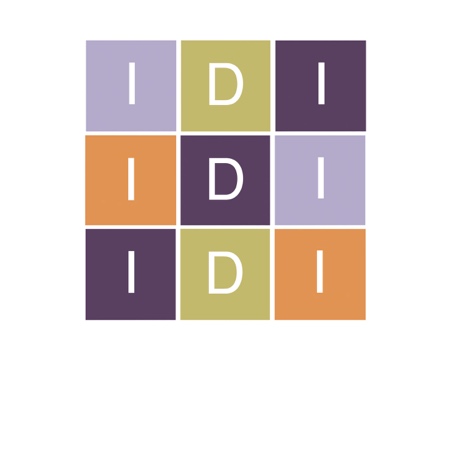 